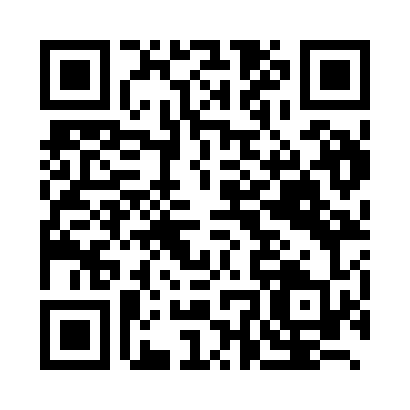 Prayer times for Bhadrapur, NepalWed 1 May 2024 - Fri 31 May 2024High Latitude Method: NonePrayer Calculation Method: Muslim World LeagueAsar Calculation Method: ShafiPrayer times provided by https://www.salahtimes.comDateDayFajrSunriseDhuhrAsrMaghribIsha1Wed3:525:1511:503:216:257:432Thu3:515:1411:503:206:267:443Fri3:505:1311:503:206:267:454Sat3:495:1311:493:206:277:465Sun3:485:1211:493:206:277:466Mon3:475:1111:493:206:287:477Tue3:465:1011:493:206:287:488Wed3:455:1011:493:196:297:499Thu3:445:0911:493:196:297:4910Fri3:435:0811:493:196:307:5011Sat3:425:0811:493:196:317:5112Sun3:425:0711:493:196:317:5213Mon3:415:0711:493:196:327:5214Tue3:405:0611:493:196:327:5315Wed3:395:0611:493:196:337:5416Thu3:395:0511:493:186:337:5517Fri3:385:0511:493:186:347:5518Sat3:375:0411:493:186:347:5619Sun3:365:0411:493:186:357:5720Mon3:365:0311:493:186:357:5821Tue3:355:0311:493:186:367:5822Wed3:355:0211:493:186:377:5923Thu3:345:0211:493:186:378:0024Fri3:335:0211:503:186:388:0025Sat3:335:0111:503:186:388:0126Sun3:325:0111:503:186:398:0227Mon3:325:0111:503:186:398:0328Tue3:325:0011:503:186:408:0329Wed3:315:0011:503:186:408:0430Thu3:315:0011:503:186:418:0531Fri3:305:0011:503:186:418:05